A.Adresse:	Ytterbøl senter for misjon og menighet. Ørje kommune.Antiback: 	Alle grupper står for egen antiback på området. Leirledelsen sørger for antiback ved doer og andre steder der det er behovAvfall:		Det vil bli utlevert søppelsekker etter behov.Disse merkes med farget strips etter type avfall som fylles i sekken. Skjema for fargekoder blir utlevert ved innsjekk. 		Sekkene settes ved merket henger og kjøres vekk etter behov.		Restavfall kastes i konteiner på området.AvfallsBrenning	Vi oppfordrer til å brenne alt som brennes kan. B.Bading:	Dette styrer gruppene selv. De som bader skal holde seg samlet og ledsages av en voksen godt svømmedyktig person. Dette skal skje på anvist sted.BetalingsFrist:	Betalingsfrist er A.S.A.P. Innbetaling skjer gruppevis. Husk og merke med VANNvittig 2015 og gruppens navn.Bygging:	Her ber vi dere om ikke å overdrive størrelse på byggverk. Vi har litt 					begrenset plass dessverre. Utover dette settes det ingen restreksjoner. 					Teknisk har mulighet til å gripe inn hvis det ser uforsvarlig ut. Da kan teknisk 				pålegge utbedring eller rivning.Bål:		Det er ikke lov med bål rett på bakken. Det må benyttes grilltønne, båltønne eller lignende som heves fra bakken. Vi krever brannslukker eller vannbøtte i nærheten av åpen flamme.Brann-Sikkerhet:	Vi krever minst 1m klaring rundt alle varmekilder.D.Do vask:	Doene vil bli vasket to ganger pr. dag. Her vil gruppene bli satt opp på rulleringslister som vi er vant til fra andre leirer. 	I tillegg så vasker siste nattevakt lett over før alle står opp.Dusj:		Det er ikke mulighet for bruk av dusjene på området. Det er ikke kapasitet i 	renseanlegget for så mange mennesker. All personlig hygiene foregår på leirplassen.		Det er selvfølgelig lov og ta med såpe o.l. når man skal bade.		Ved sære situasjoner kan leirledelsen gi dispensasjon for bruk av dusja anlegget. E.Endring:	Ved endringer i antall speider på leiren må leirkontoret ha beskjed. Vi trenger ikke vite hvorfor personer reiser hjem, men vi må vite om de reiser hjem for godt eller om de kun er borte for noen dager. Ut og innsjekk kreves til en hver tid uansett.F.1.hjelp: 	Små skader og sår fikser gruppens ledere / aktivitetsledere under aktivitet og under opphold på eget området. Ved større skader er det merket på kartet hvor i leiren man finner 1.hjelper, sykestue og lignende. Skader utover dette sender vi på legevakt eller sykehus. Kontakt leirledelsen for å informere oss og hente helsekort.Flagg:		Alle flagg heises kl. 08.00 og fires kl. 21.00 og flagget behandles etter NSF flaggregler.Fett feller:	Siden det ikke er lov og grave fettfelle blir det utplassert fettfeller av teknisk. Dette vil bli anvist på kartet du får ved innsjekk.Fryse-Elementer:	Vi anbefaler alle grupper om å ta med kjølebokser til oppbevaring av mat på området (siden det ikke er lov å grave i bakken).		På kjøkkenet er det fryser hvor man kan fryse ned kjøleelementer. Ta med to sett slik at dere kan rullere på disse. Husk og merke dem. Vi tar ikke ansvar for umerkede elementer.H.Haik:		Haiken blir 2 delt.En vandrer haik med båt tur og besøk på Østfolds høyeste punkt. Avsluttes med kanotur. 	En stifinner haik med flott kanotur og en avslutning hvor de skal gå. Helsekort: 	Leirledelsen krever at alle grupper har med helsekort på alle sine påmeldte deltagere. Vi har nå bestemt at disse leveres ved innsjekk. Dette er for og sikre at de er tilgjengelige når speiderne er på aktivitet. Dette er også en sikkerhet for staben om at vi får info om skade forløp når leder henter dette ved behov.	(helsekort ligger ved)(finnes også på www.ook.no)Hittegods: 	Alt hittegods leveres og hentes på leirkontoret.Hygiene: 	Under leiren setter vi høy fokus på hygiene. Alle gruppene har ansvar for god hygiene under leiren. Leirledelsen sørger for gode vaskemuligheter og antiback ved toalett besøk. Helse og miljø vill gå daglige inspeksjonsrunder i leiren. Alle grupper skal ta med antiback til eget forbruk. All personlig hygiene foregår på eget område. I.Informasjon:	Leirkontoret har all info om leiren. Henvend deg her om du lurer på noe. Leirkontor er i 2.etg i hovedhuset. Dette er åpent 2 ganger i døgnet. Tidene vil stå på døren.Innrykk:	På grunn av smal ankomst vei er det viktig at dere følger instrukser som blir gitt av p-vakter og trafikk vakter. Ha tålmodighet. Alle må være effektive med tømming av hengere og biler før de blir henvist videre til p-plass. De som ikke skal parkere på området, men reise igjen må være forberedt på og reise raskt etter ankomst.Innrykk kl.	Innrykk er etter kl. 12.00 lørdag 27.6.15. Sms sendes til 918 61 349 med ventet ankomst. Dette for å lette arbeidet ved trafikk ut og inn.	Man kan komme og levere utstyr fra fredag kl. 17.00. fredag 26.6.15. KUN LEVERE UTSTYR. 		Se infoskriv 4.K.Kano: 		Mange grupper skal ha med seg kanoer på leir som skal brukes til aktiviteter og haik. Disse kanoene er ikke til og leke med. Vi lar gruppene bruke kanoene på kvelden på eget initiativ, men da må det være med ledere fra egen gruppe.	Det er ikke lov og gå i kano uten redningsvest.Kart: 		Kart over området blir utlevert ved innsjekk. Her blir alle aktuelle punkter merket.Kiosk:		Kiosk er i eget bygg ved hovedbygg. Åpningstidene henger på kiosken.Krise:		Under en krise situasjon er det kun kretsleder eller vise kretsleder som skal ha 			kontakt med pressen. Dette er for og kvalitets sikre info flyten og for og ikke å skape noe uønskede rykter. Vi ber alle om og holde Face book, Twitter, Instagram og lignende fri for sladder under en krise situasjonL. Lading: 	Ledere kan få lade mobilen på leirkontoret. Patruljeførere får lade mobiler dagen før haik. Leirkontoret tar ikke ansvar for telefoner som ligger til lading.Leder kro: 	Her er det ikke tillat for speidere. Leder kro er et sosialt tilbud til ledere. Her tilbys det drikke og frukt og god atmosfære.Leirkontoret:	Åpningstidene til leirkontoret henger på inngangsdøren til leirkontor. M.Mail: 	Alle grupper vil få en mail uken før leir, hvor vi bekrefter hva dere har gitt oss av info. Hvor mange dere kommer, allergier o.l.  Matutlevering:	Frokost og lunsj. 07.15 -07.45 og middag. 16.00 - 16.30 Onsdag og torsdag utgår middags utlevering. (eget opplegg for ledere i leiren). Torsdag er det felles opplegg rundt middag.Matallergi:	Ved matallergi ønsker vi at dere sender mail til Lise om hvor mange dere har i gruppen som har en allergi. Her trenger vi ikke navn og detaljer. Kun et antall over hvor mange som har hva slags allergier. lise.tubb@gmail.comMeny:					Middag: 					Dessert:Motorbruk:	Teknisk gir tillatelse til nødvendig bruk av kjøretøy inn på leirområdet. Helst brukes teknisk sine kjøretøy og sjofører til dette.N.Nattvakt:	Nattevakter rulleres mellom gruppene og styres fra teknisk. Nattevaktene går over toaletter om natten så disse er presentable om morgningen.P.Parkering:	Parkering foregår kun på merket område. Vi ønsker begrenset bruk av bil ut og inn med tanke på smal vei. Vi oppfordrer til at gruppene har færrest mulige biler på leiren. Kjør sammen og benytt foreldre til transport.Påmelding:	Nå kan det kun mulig og av melde speidere. Dette skjer via mail til netti2379@hotmail.comR. Raier: 		Gruppene må ta med seg raier selv. Disse må også fjernes etter leiren. Ingen skal ligge igjen.Rovere:	Roverne bor på gruppenes eget område men kan til en hver tid oppholde seg på rovernes eget lille sted. "Rover kroa"Ro i leiren:	Etter klokken 23.00 skal det være ro i leieren. Lederne i gruppene har ansvaret for at ikke høy later, prat, musikk og lignende forekommer etter 23.00. Det er selvfølgelig lov og sitte oppe og prate lavt etter dette om man ønsker det.		22.30 vil det høres ett ro signal. Da har man 30min på og få roet området sitt.Rusmidler: 	Det er total forbud mot slikt på leiren og leirledelsen vil vise 0 toleranse for dette.Røyking: 	Røyking skal skje skjermet for alle speidere og kun på anviste plasser. S.Samband:	Staben bruker enkelt samband på frekvens 1 -7. Skal dere bruke samband innad i gruppene må dette være på frekvens 8.Slukke-Middel	Leirledelsen krever at alle grupper har med seg ett brannsluknings apparat. Pass på at disse ikke er gått ut på dato.T. Talsperson Presse:	Talsperson ovenfor presse er Christine Iversen. Christine skal jobbe opp mot aviser og lokal radio. Ønsker dere en artikkel i deres lokale avis/radio så kontakt henne. Telefonliste:	Leirsjef: 	97626807 	(Christian Solsvik Tefre)		Admin: 	91861349 	(Anette Tefre)		Teknisk:	47902837 	(Flemming Hansen)		1.hjelp		99154722	(Linn Elina Skjerven)			Mat		92094698	(Lise Tubbehaugen)Presse:		90019447	(Christine Iversen)		Program:	99503950	(Camilla Stensbye)Økonomi:	92492519 	(Morten Nygård)Toaletter: 	Toaletter i hoved huset er det kun leder som får bruke. Alle speiderne skal bruke utplasserte toaletter ved leirområdet. Tyveri:		Alt av tyveri på leiren vil bli politianmeldt UANNSETT.V.Vann:		Det blir merket vannposter på kartet over området.Ved:		Det er hentet inn bakhun/bakom til ved bruk. Dette er ikke beregnet til bygging. Husk og brenne opp det man henter.VANNvittig:	Er det noe uten dette du lurer på så spør på leirkontoret eller på kretsleir2015@gmail.comDag 1:Gryterett med kjøttdeig å risFruktDag 2:Helstekt Ørret m/poteter og agurksalat.IsDag 3:Kylling med ris, salat og saus.Frukt salat m/vaniljesausDag4:Fiskekaker, makaroni og brun saus m/råkost salatIsDag5:Haike mat (real turmat)PuddingDag6:Hamburger og pølserMuffins brød m/hermetisk frukt.Dag7:Suppe M/leirbakt brødFrukt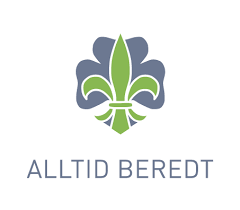 